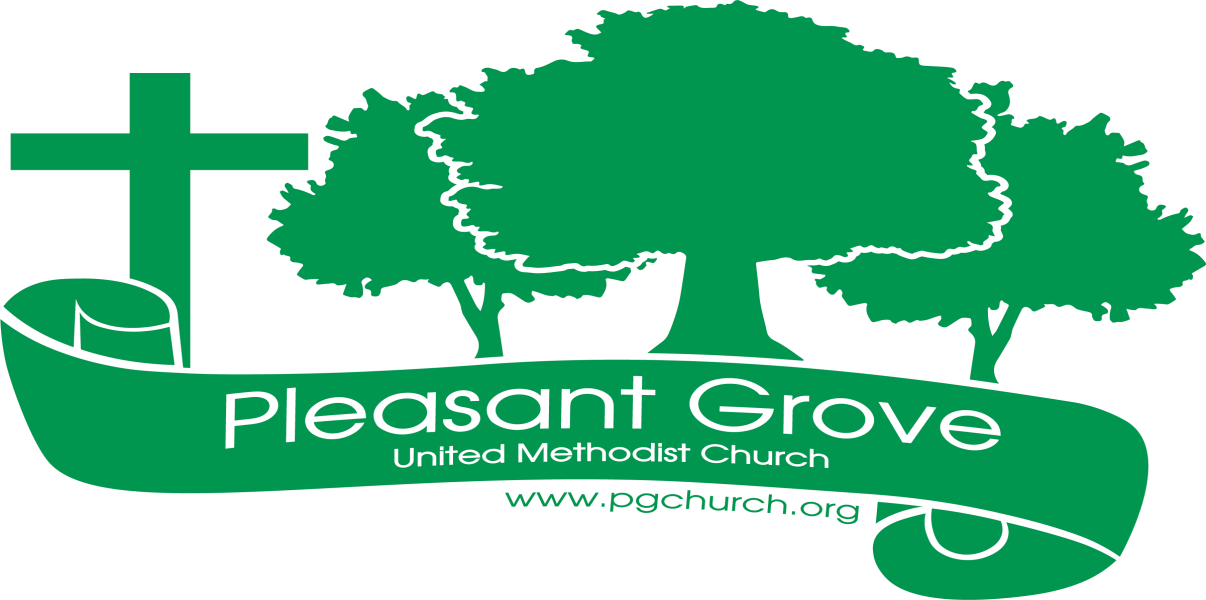 		August 2023Sharing the love of God through        Jesus Christ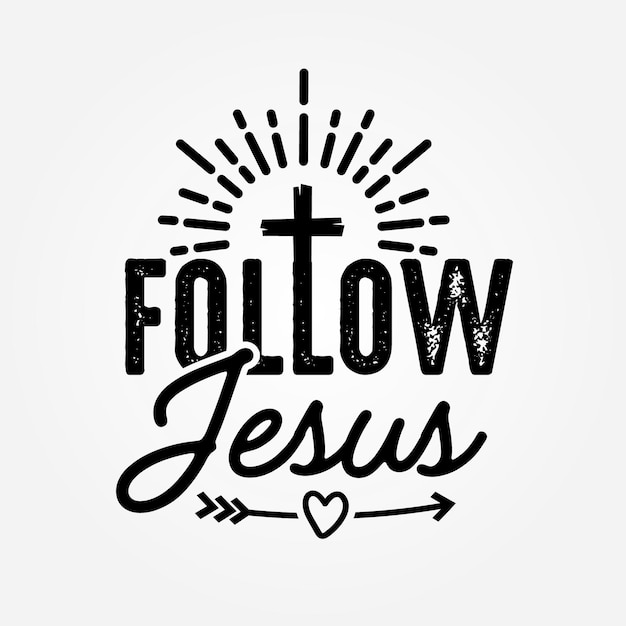 FROM THE PASTORIt’s August! That means it’s hot and humid. That also means school is starting back for most of our students, faculty and staff (let’s not forget the bus drivers!) That also means that our congregation starts gearing up for the fall season when traditional worship, Bible studies and United Women in Faith resume. We’ve also got some new ministries from our Leadership Summit preparing to launch — including a Saturday Breakfast and the Bible for men, a community partnership with a local elementary school, singing at a local elder care facility and more.In August we’ll begin a 4-week worship series called “Follow Jesus.” It’s adapted from a Christian education series titled “Follow Me” from Growing Faith Resources. We’ll look at what it means to follow Jesus in practice, whether we’re veteran followers or newbies. Seems to me that we need to revisit and relearn the basics of following Jesus from time-to-time. With this being back-to-school season, now is a good time!Pastor DanaFOLLOW ME WORSHIP SERIESAugust 6 —   Accepting Jesus’ Invitation August 13 — Following Jesus in the Community of Other DisciplesAugust 20 — Learning to See Everything through the Lens of LoveAugust 27 — Following Jesus in the Making of DisciplesNEWS YOU CAN USECHURCH COUNCIL MEETS AUGUST 6Our Church Council meets Sunday, August 6 at 5:00 p.m. in the Club House. We’ll be ramping up for the fall season, including launching several of our Leadership Summit Goals such as a Saturday Breakfast and the Bible for men, a community partnership with Sawnee Elementary School and singing at a local eldercare facility. We’ll also review our finances and begin preparations for Charge Conference.SIZZLIN’ SUMMER STUDY coming to a Close“A Time to Laugh,” comes to a close on Tuesday, August 8th. Join us at 6:30 as we look at a passage from the Books of Acts and share a few thoughts and laughs on The Problem of Boring Sermons.FELLOWSHIP LUNCH AND SING-ALONG, SUNDAY, AUGUST 20       Immediately following worship. Sign up sheet in the Welcome Center.	ANOTHER EVENING STUDY STARTING AUGUST 22ndJoin us beginning Tuesday, August 22nd at 6:30 p.m. in the Club House for a six-week study on Christianity and World Religions: Questions We Ask About Other Faiths by Adam Hamilton. Led by Pastor Dana, we’ll learn about the basics of other major faith traditions and compare them to our Christian faith so that we might grow in understanding others and come to a deeper appreciation of our own faith. Study book $15. You can order the book through Diane by Thursday, August 10th. (Also available on Kindle.)TUESDAY MORNING STUDY GROUP RESUMES SEPTEMBER 5   Details coming soon. WELCOME NEW MEMBER!We welcome Jim Krier to the Pleasant Grove Church family!ABOUT THE BIBLE series continued: The Old TestamentThe books of what we Christians call the Old Testament were written over the course of many centuries, with the last book written around 165 B.C. It generally consists of three sections: The Law (Genesis through Deuteronomy, the first five books of the Bible) were recognized as Scripture by 400 B.C.); The Prophets (Joshua through 2 Kings with the exception of Ruth), Isaiah, Jeremiah, Ezekiel and the 12 minor prophets were recognized as Scripture by 200 B.C.; and The Writings which consist of all the other Old Testament books and remained undefined as scripture until 90-100 A.D., more than 60 years after Jesus’ death and resurrection. — adapted from About the Bible by Terence Fretheim		Prayer Line		                                          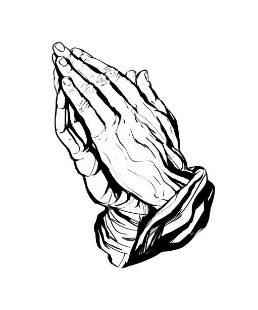 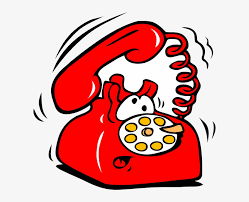 Is anyone among you in trouble? Let them pray.   Is anyone happy? Let them sing songs of praise. 14   Is anyone among you sick? Let them call the elders of the church to pray over them and anoint them with oil in the name of the Lord.        James 5:13-14 If you have a need for special prayer, please call or text Jennifer Wisniewski at 404-226-0023.  If you would like to be on the prayer chain call Jennifer or the Church Office (770- 844-7095) and your name will be added to the list. Calling Post, who sends out our prayer line messages, has recently changed the phone numbers the calls are being sent from. If you have any kind of call screening or blocking on your phone and you are having trouble getting prayer line messages, please add the following as safe numbers (405) 669-9959, (405) 669-9890 and (405) 669-9887. *****************************************************************************Birthdays & Anniversaries           Birthdays							 AnniversariesAugust 7 -Cindi Ripley					August 15-Paul & Mary Cheatham	       Barbara McNuttAugust 10- Beth Blalock					AcolytesAugust 11- Seth Steinberg 				August 6- Lucas RestrepoAugust 16- Elijah Banks			         August 13- Paige RestrepoAugust 19- Cary Bannon 				August 20- Marielle SaccaAugust 25-Tori Ross					August 27- Chris BannonGreeter/Usher							 Altar GuildAugust 6- David & Pat Bradley				August- Brenda Ashmore,August 13- Terry Holbrook & Steve Massie			     Terra Manton,August 20- Wesley Walraven & David Smith			     Diane GilbertAugust 27- Seth Steinberg & Tammy McGrady************************************************************************************************					You’re the Best!Please let the ladies of Pleasant Grove United Women in Faith know how much we appreciate your hospitality for our NEGA District Executive Team Meeting.  The space is perfect and you saw what a hit the food was! Thank you for hosting.    Suzanne Secretary NEGA Team.“He will not forget the love you have shown Him as you have helped His people and continue to help them. “  -- Hebrews 6:10August				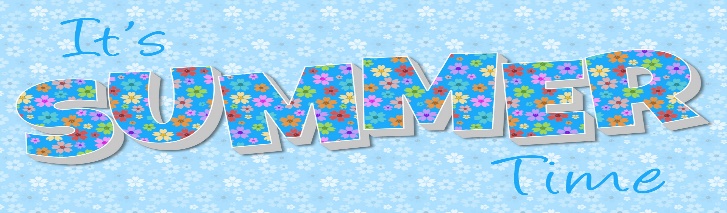                              1                             2                              3                              4                                59-12- Cumming Sunsetter Quilters (CH)                        6                          7                               8                                9                             10                         11                          12     10:30- Worship5- Church Council6:30- Sizzling Summer BibleStudy7-Choir9-1- Busy Bee Sewing Bee (CH)7-9- Cumming Sunsetter Quilters (CH)                     13                              14                      15                      16                      17                         18                          1910:30-Worship7-Choir9-1- Busy Bee Sewing Bee (CH)                     20                             2 1                          22                           23                         24                          25                           2610:30-WorshipSizzlin’ Summer Luncheon-Fellowship Hall 6:30- Bible Study7-Choir9-1- Busy Bee Sewing Bee (CH)                      27                            28                           29                           30                           31            10:30- Worship6:30- Bible Study7-Choir9-1- Busy Bee Sewing Bee (CH)